DayGood morning9:15Lesson 1 AMStarts at 9:45Lesson 2 AMStarts at 11:10Good afternoon1:30PM lessonMondaySpellings&ReadingMaths:What is Area?Video Link:https://vimeo.com/499229510Please complete the attached sheet for this lesson.There is also an attached Powerpoint for this lesson.EnglishTo practise and apply knowledge of double consonantsLink:https://classroom.thenational.academy/lessons/to-practise-and-apply-knowledge-of-double-consonants-ccr34t PSHERules RuleLink:https://classroom.thenational.academy/lessons/rules-rule-6rrpcc TuesdaySpellings&ReadingMathsCounting SquaresVideo Link:https://vimeo.com/500381471Please complete the attached sheet for this lesson.There is also an attached Powerpoint for this lesson.EnglishTo generate vocabulary for the endingLink:https://classroom.thenational.academy/lessons/to-generate-vocabulary-for-the-ending-crup2t RE:Sikhism:What is Vaisakhi?Link:https://www.bbc.co.uk/bitesize/topics/zsjpyrd/articles/z6qqy9q Activity: Please complete a story board to show the story line of VaisakhiWednesdaySpellings&ReadingMathsMaking ShapesVideo Link:https://vimeo.com/500864228Please complete the attached sheet for this lesson.There is also an attached Powerpoint for this lesson.EnglishTo plan the ending Link:https://classroom.thenational.academy/lessons/to-plan-the-ending-c4t68d TTRock Stars:Please log into your TTRock Stars account for 20 to practice your times tablesScienceLink:https://classroom.thenational.academy/lessons/what-is-acoustics-6tj6at?step=2&activity=video Activity: Can you design a classroom, taking into account acoustics? ThursdayTT RockStars&ReadingMathsComparing AreaVideo Link:https://vimeo.com/501678823Please complete the attached sheet for this lesson.There is also an attached Powerpoint for this lesson.EnglishTo write the ending Link:https://classroom.thenational.academy/lessons/to-write-the-ending-6gv3gt?activity=video&step=1 Topic- The Shang DynastyLink:https://classroom.thenational.academy/lessons/how-were-shang-peoples-beliefs-similar-and-different-to-other-peoples-at-the-time-70v3jc Resources:Please go through the Powerpoint attached, do not just watch the video please. Please complete the attached sheet.FridayReward assembly MathsEnd of unit self-assessmenthttp://old.kangaroomaths.co.uk/free_resources/assessment/BAM/4M4_BAM.pdfhttp://old.kangaroomaths.co.uk/free_resources/assessment/BAM/4M5_BAM.pdfEnglishCan you use the paper provided to write your work up neatly, using your best hand writing? Or, type up your work and use Microsoft Word’s formatting tools to make it look beautiful! Please send them in to Miss Ombler so we can make a lockdown display! MusicExploring 6 beats in a bar Link:Exploring 6 beats in a bar (thenational.academy) Extra workExtra MathsThere are some sheets you can complete (see attached.)Here are some links you can use:https://www.timestables.co.uk/https://www.topmarks.co.uk/maths-games/7-11-years/times-tablesYou could also use TTRockstars too!PE.Work out with Joe Wicks! (Get a towel and a water bottle…) https://www.youtube.com/watch?v=slWSKoIP3vc Spellings:Please practice this week’s spellings using the strategies we use in our Spelling Journals.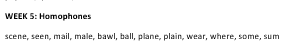 If you are confident with all of these words, when tested, please practice words from the Year ¾ statutory spellings or the common exception words I’ve attached. 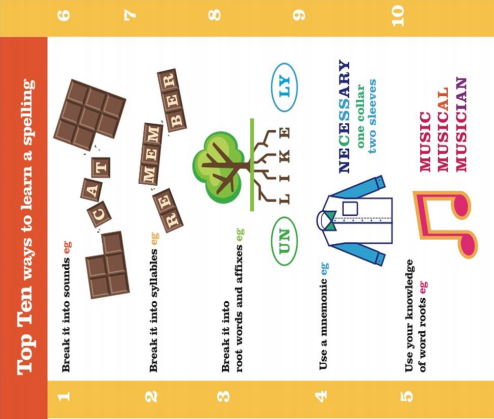 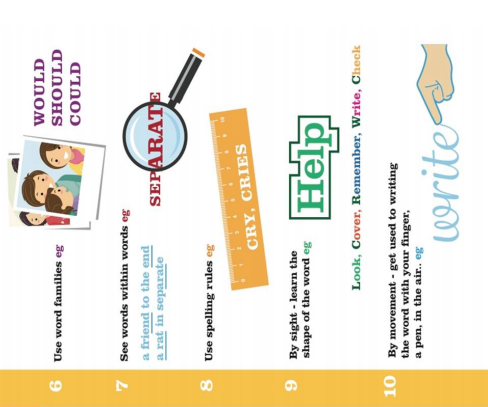 